CoMpReHeNsIvE BoNe DiAgRaMs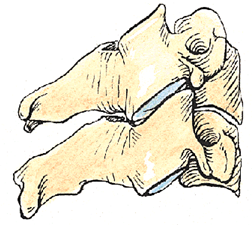 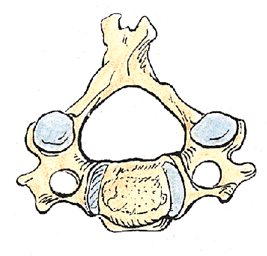 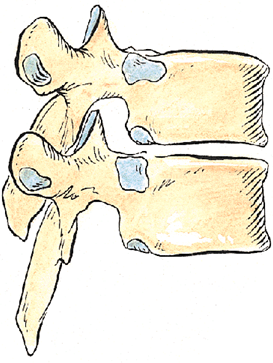 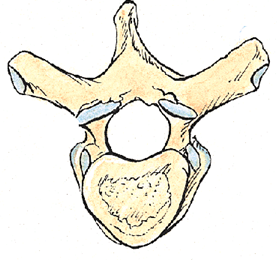 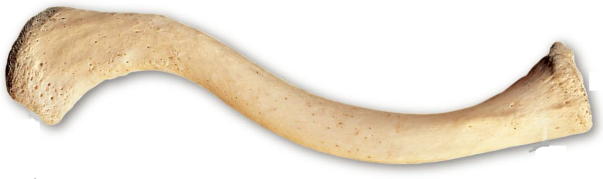 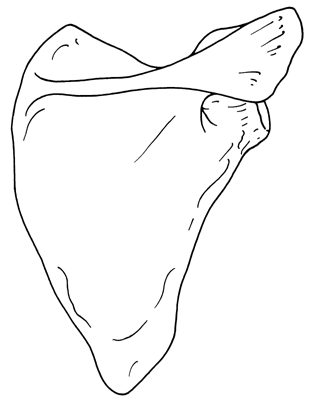 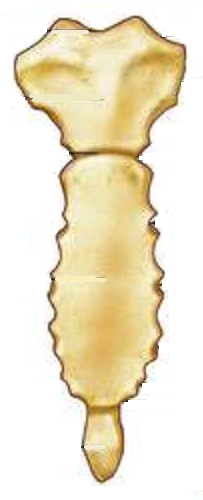 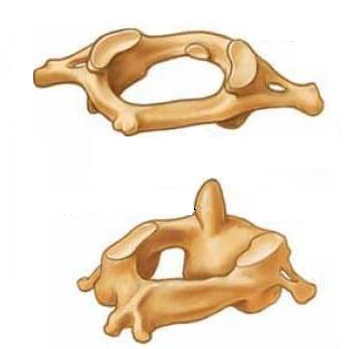 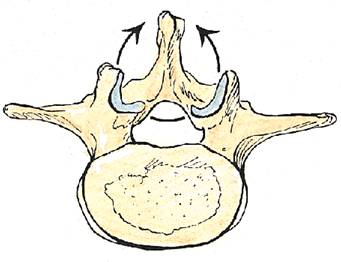 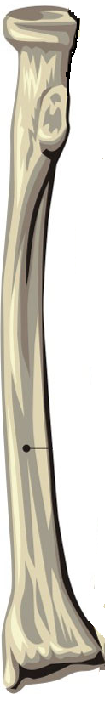 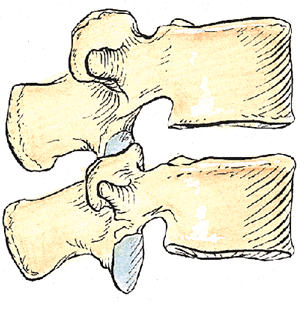 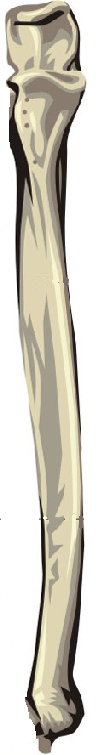 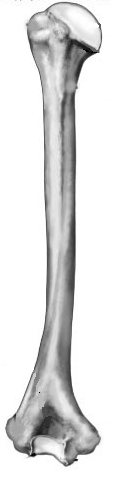 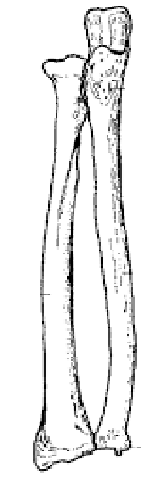 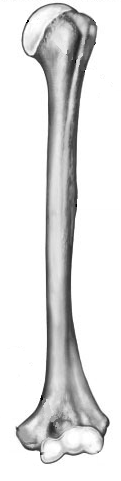 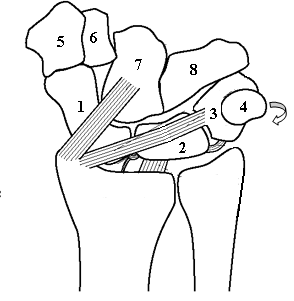 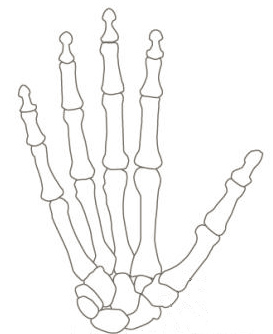 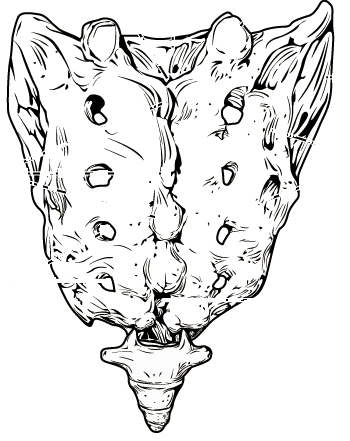 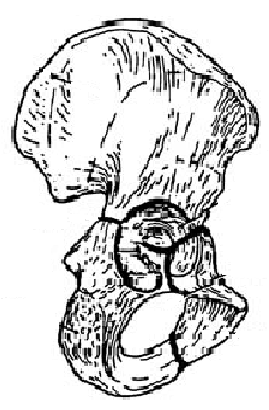 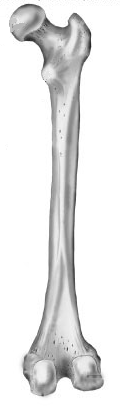 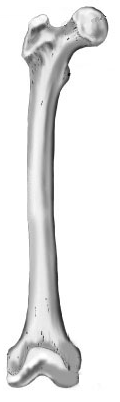 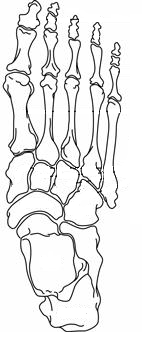 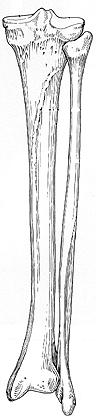 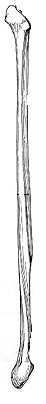 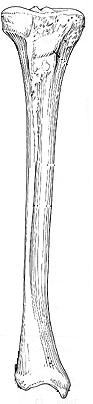 